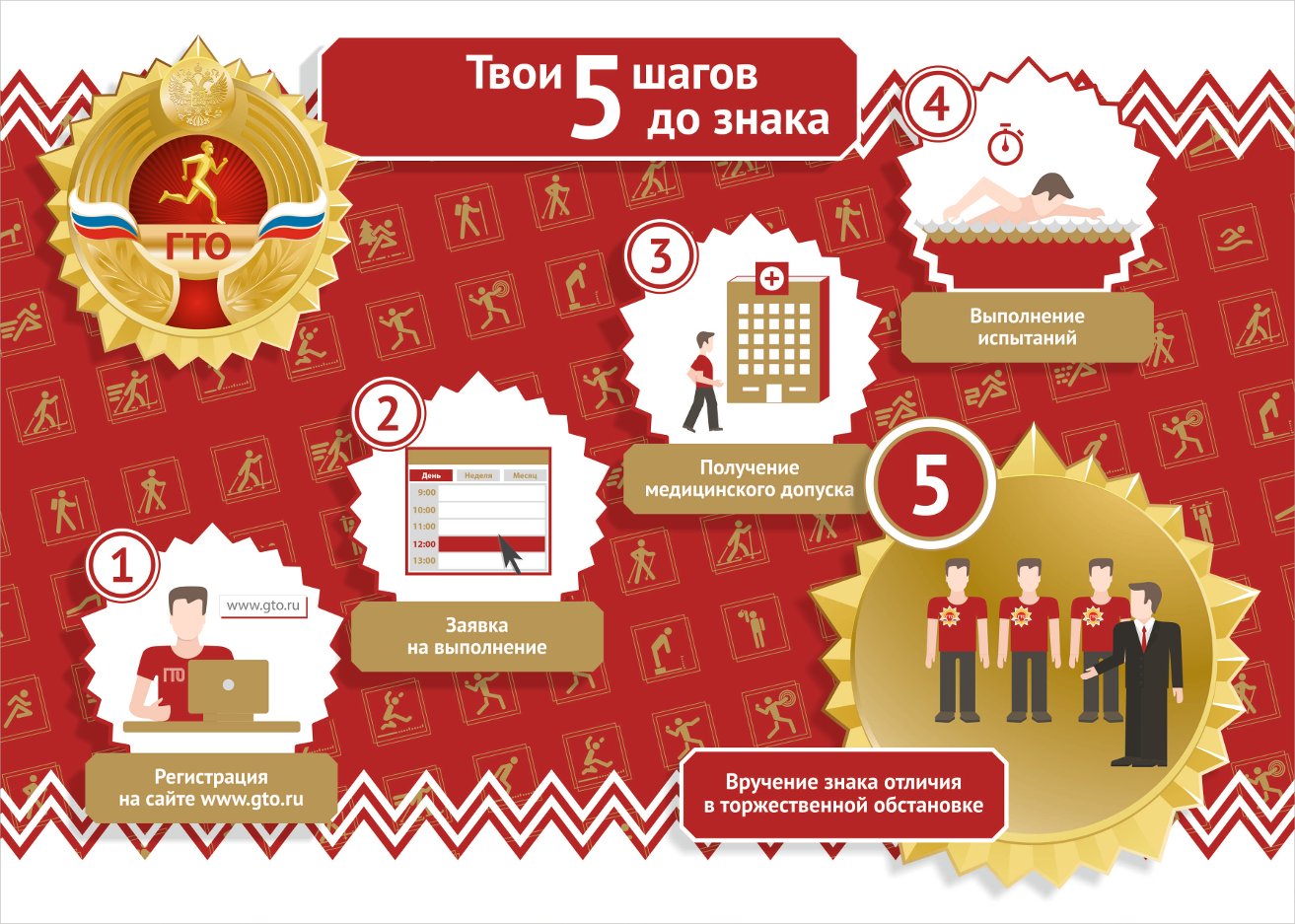 По вопросам подачи заявок необходимо обращаться в Отдел по вопросам культуры, спорта и молодежи ведущему специалисту отдела по вопросам культуры, спорта и молодежи администрации Ардатовского муниципального района Нижегородской области, администратору муниципального центра тестирования, открытого на базе МАУ «ФОК в р.п.Ардатов Нижегородской области» - Мурылевой Елене Владимировне. С 01.02.2016 г. информация о реестре функционирующих Центрах Тестирования доступна в личном кабинете,  зарегистрированных и имеющих уникальный идентификационный номер в АИС ГТО, а так же на самом сайте www.gto.ru. Выполнять нормативы ГТО в рамках одной возрастной ступени можно в течение:
одного учебного года — для школьников (с 1 сентября по 30 июня);
одного календарного года — для трудоспособного населения (с января по декабрь). Согласно методическим рекомендациям, опубликованным на сайте www.gto.ru, в один день возможно выполнить три-четыре вида нормативов испытаний (тестов). В случае неудачной попытки, Вы можете перевыполнить нормативы испытаний (тестов) ВФСК ГТО. Стоит отметить, что выполнение одного норматива испытаний (теста) возможно не более трех раз в течение одного года. Кроме того, одним из условий является двухнедельный перерыв между выполнениями одного норматива испытания (теста) с момента последней попытки. Помните, что, в первую очередь, Вы сами должны быть заинтересованы в успешном Выполнении нормативов испытаний (тестов), чтобы показать лучший результат. Удачи Вам!